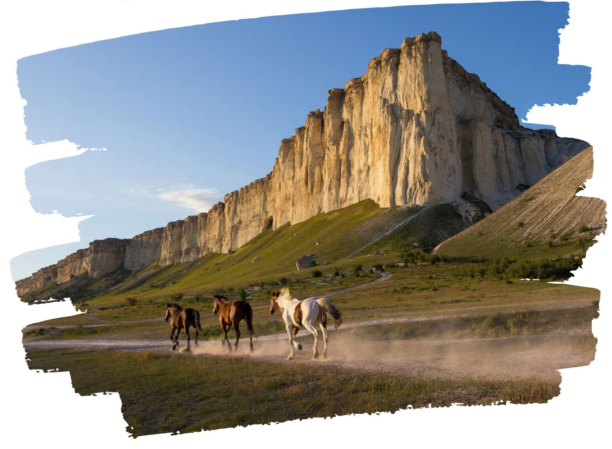 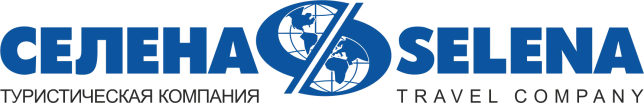 ВОСТОЧНЫЙ КРЫМ                                            Старый Крым-Судак-Белая скалаЭкскурсионный тур2 дня/1 ночьСтоимость тура: 8 800 руб./чел.ООО ТК «СЕЛЕНА» оставляет за собой право изменять порядок и время проведения экскурсий, сохраняя программу в целом!1 ДЕНЬ05:00Выезд группы автобусом из Краснодара от Драмтеатра.  Переезд в Старый Крым (~370 км).Часть пути (19км) проедем по Крымскому мосту, который является одним из крупнейших мостов в России.11:00Прибытие в Старый Крым  – некогда первую столицу Крымского Ханства. Завтрак (свой сухой паек). Встреча с экскурсоводом.Это один из древнейших городов Крымского полуострова, самые ранние артефакты, найденные на территории города, относятся к эпохе неолита. Город славится средневековой архитектурой, таинственными пещерами, древними монастырями и музеями. В ХIII веке в лесистых окрестностях города находился духовный центр: несколько армяногригорианских монастырей, самые известные из которых Сурб-Хач («Святой Крест»)  и Сурб-Стефанос («Георгий»). Экскурсия в армянский монастырь Сурб-Хач – религиозный, архитектурный и исторический памятник крымского средневековья. Сурб-Хач в течение многих столетий был центром духовного притяжения армян, святыней и местом паломничества. Желающие  также смогут увидеть древнейшую из сохранившихся мечетей Крымского полуострова - Мечеть Хана Узбека построенную в 1314г.13:00Обед (по желанию за доп. плату).Переезд в Судак (~35 км).Посещение Судакской средневековой крепости, построенной генуэзцами в 13-15 вв. Величественная Судакская крепость издавна привлекает к себе внимание историков и путешественников. Древние стены и башни, сохранившие память о многочисленных завоевателях, а так же панорамные виды, сегодня являются признанным объектом познавательного туризма и служат кинематографу  - новая жизнь древнего города.19:00Размещение в курортном отеле «Бастион», расположен у подножия Генуэзской крепости. Пляж городской песчано-галечный в 150 м от отеля. На территории открытый бассейн с детской зоной. Ужин в отеле. Свободное время.2 ДЕНЬ08:00Завтрак в отеле. Освобождение номеров.Переезд в Белогорский район на базу отдыха «Ковбой» (~70 км).Пересадка на внедорожники. Прогулка на вершину Белой скалы (2,5-3 часа). Гора Ак-Кая или Белая скала – красивейшая достопримечательность Крыма. Белый утес треугольной формы возвышается над степным ландшафтом, а уж какая панорама открываются сверху и передать нельзя. Высота её составляет 325 метров, порода – чистый известняк, что и придает ей такой белый цвет.Прогулки на джипах по Белой Скале - прекрасная возможность на время забыть о повседневной рутине. Здесь Вы отлично проведете время, увидите нетронутую природу Крыма и получите незабываемые эмоции!Обед в кафе восточной кухни (по желанию за доп. плату).16:00Выезд группы в г. Краснодар23:00Прибытие группы (время указано ориентировочно).В стоимость тура включено: транспортное обслуживаниеэкскурсионное обслуживаниепроживание в курортном отеле  «Бастион», номера стандартпитание: 1 завтрак, 1 ужинстраховка от несчастного случаяДополнительно оплачивается: питание на маршруте; входные билеты полный/льготный: Судакская крепость – 250/150 руб.Внедорожники – 6000 руб. машина до 6 человекМонастырский комплекс Сурб-Хач – 100 руб.Мечеть Хана Узбека - 100 руб.*Расчет наличными, терминала и банкомата нет.**Стоимость входных билетов может меняться!Туристам необходимо иметь с собой: паспорт/свидетельство о рождении, полис ОМСТуристам необходимо иметь с собой: паспорт/свидетельство о рождении, полис ОМС